2024年度空军招收高中生飞行学员初选参检表就读学校所在地：         省（区）         市（州）        区（县）………………………………………………………………………………………………………………空军组织初选检测基本情况姓  名姓  名性别性别性别性别性别文理文理文理文理选考历史 选考物理选考历史 选考物理选考历史 选考物理选考历史 选考物理选考历史 选考物理选考历史 选考物理选考历史 选考物理选考历史 选考物理选考历史 选考物理选考历史 选考物理小一寸免冠
红底近照小一寸免冠
红底近照小一寸免冠
红底近照小一寸免冠
红底近照考生参加高考省份考生参加高考省份就读学校名称就读学校名称就读学校名称就读学校名称就读学校名称就读学校名称就读学校名称就读学校名称就读学校名称就读学校名称小一寸免冠
红底近照小一寸免冠
红底近照小一寸免冠
红底近照小一寸免冠
红底近照考生参加高考省份考生参加高考省份学籍学校名称学籍学校名称学籍学校名称学籍学校名称学籍学校名称学籍学校名称学籍学校名称学籍学校名称学籍学校名称学籍学校名称小一寸免冠
红底近照小一寸免冠
红底近照小一寸免冠
红底近照小一寸免冠
红底近照手机号手机号学生本人：            带队老师或父母：学生本人：            带队老师或父母：学生本人：            带队老师或父母：学生本人：            带队老师或父母：学生本人：            带队老师或父母：学生本人：            带队老师或父母：学生本人：            带队老师或父母：学生本人：            带队老师或父母：学生本人：            带队老师或父母：学生本人：            带队老师或父母：学生本人：            带队老师或父母：学生本人：            带队老师或父母：学生本人：            带队老师或父母：学生本人：            带队老师或父母：学生本人：            带队老师或父母：学生本人：            带队老师或父母：学生本人：            带队老师或父母：学生本人：            带队老师或父母：学生本人：            带队老师或父母：学生本人：            带队老师或父母：学生本人：            带队老师或父母：学生本人：            带队老师或父母：学生本人：            带队老师或父母：学生本人：            带队老师或父母：学生本人：            带队老师或父母：学生本人：            带队老师或父母：学生本人：            带队老师或父母：学生本人：            带队老师或父母：学生本人：            带队老师或父母：小一寸免冠
红底近照小一寸免冠
红底近照小一寸免冠
红底近照小一寸免冠
红底近照身份证号身份证号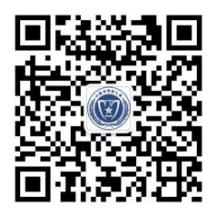 网上报名网上报名考生参加初选检测前必须进行网上报名：扫描左侧二维码或搜索关注“南部战区空军招飞”微信公众号，点击“网上报名”进行注册登记。网上报名序号：                  考生参加初选检测前必须进行网上报名：扫描左侧二维码或搜索关注“南部战区空军招飞”微信公众号，点击“网上报名”进行注册登记。网上报名序号：                  考生参加初选检测前必须进行网上报名：扫描左侧二维码或搜索关注“南部战区空军招飞”微信公众号，点击“网上报名”进行注册登记。网上报名序号：                  考生参加初选检测前必须进行网上报名：扫描左侧二维码或搜索关注“南部战区空军招飞”微信公众号，点击“网上报名”进行注册登记。网上报名序号：                  考生参加初选检测前必须进行网上报名：扫描左侧二维码或搜索关注“南部战区空军招飞”微信公众号，点击“网上报名”进行注册登记。网上报名序号：                  考生参加初选检测前必须进行网上报名：扫描左侧二维码或搜索关注“南部战区空军招飞”微信公众号，点击“网上报名”进行注册登记。网上报名序号：                  考生参加初选检测前必须进行网上报名：扫描左侧二维码或搜索关注“南部战区空军招飞”微信公众号，点击“网上报名”进行注册登记。网上报名序号：                  考生参加初选检测前必须进行网上报名：扫描左侧二维码或搜索关注“南部战区空军招飞”微信公众号，点击“网上报名”进行注册登记。网上报名序号：                  考生参加初选检测前必须进行网上报名：扫描左侧二维码或搜索关注“南部战区空军招飞”微信公众号，点击“网上报名”进行注册登记。网上报名序号：                  考生参加初选检测前必须进行网上报名：扫描左侧二维码或搜索关注“南部战区空军招飞”微信公众号，点击“网上报名”进行注册登记。网上报名序号：                  考生参加初选检测前必须进行网上报名：扫描左侧二维码或搜索关注“南部战区空军招飞”微信公众号，点击“网上报名”进行注册登记。网上报名序号：                  考生参加初选检测前必须进行网上报名：扫描左侧二维码或搜索关注“南部战区空军招飞”微信公众号，点击“网上报名”进行注册登记。网上报名序号：                  考生参加初选检测前必须进行网上报名：扫描左侧二维码或搜索关注“南部战区空军招飞”微信公众号，点击“网上报名”进行注册登记。网上报名序号：                  考生参加初选检测前必须进行网上报名：扫描左侧二维码或搜索关注“南部战区空军招飞”微信公众号，点击“网上报名”进行注册登记。网上报名序号：                  考生参加初选检测前必须进行网上报名：扫描左侧二维码或搜索关注“南部战区空军招飞”微信公众号，点击“网上报名”进行注册登记。网上报名序号：                  考生参加初选检测前必须进行网上报名：扫描左侧二维码或搜索关注“南部战区空军招飞”微信公众号，点击“网上报名”进行注册登记。网上报名序号：                  考生参加初选检测前必须进行网上报名：扫描左侧二维码或搜索关注“南部战区空军招飞”微信公众号，点击“网上报名”进行注册登记。网上报名序号：                  考生参加初选检测前必须进行网上报名：扫描左侧二维码或搜索关注“南部战区空军招飞”微信公众号，点击“网上报名”进行注册登记。网上报名序号：                  考生参加初选检测前必须进行网上报名：扫描左侧二维码或搜索关注“南部战区空军招飞”微信公众号，点击“网上报名”进行注册登记。网上报名序号：                  考生参加初选检测前必须进行网上报名：扫描左侧二维码或搜索关注“南部战区空军招飞”微信公众号，点击“网上报名”进行注册登记。网上报名序号：                  考生参加初选检测前必须进行网上报名：扫描左侧二维码或搜索关注“南部战区空军招飞”微信公众号，点击“网上报名”进行注册登记。网上报名序号：                  考生参加初选检测前必须进行网上报名：扫描左侧二维码或搜索关注“南部战区空军招飞”微信公众号，点击“网上报名”进行注册登记。网上报名序号：                  考生参加初选检测前必须进行网上报名：扫描左侧二维码或搜索关注“南部战区空军招飞”微信公众号，点击“网上报名”进行注册登记。网上报名序号：                  考生参加初选检测前必须进行网上报名：扫描左侧二维码或搜索关注“南部战区空军招飞”微信公众号，点击“网上报名”进行注册登记。网上报名序号：                  考生参加初选检测前必须进行网上报名：扫描左侧二维码或搜索关注“南部战区空军招飞”微信公众号，点击“网上报名”进行注册登记。网上报名序号：                  学校提供考生两次月考成绩（就读学校教务部门在此盖章有效）学校提供考生两次月考成绩（就读学校教务部门在此盖章有效）语语数数外外外高考选考科目高考选考科目高考选考科目高考选考科目高考选考科目高考选考科目高考选考科目高考选考科目总分总分总分一本划线一本划线一本划线年级     排名年级     排名年级     排名学校预估2024年一本上线人数 （不计艺、体生）学校预估2024年一本上线人数 （不计艺、体生）学校预估2024年一本上线人数 （不计艺、体生）学校预估2024年一本上线人数 （不计艺、体生）学校预估2024年一本上线人数 （不计艺、体生）学校提供考生两次月考成绩（就读学校教务部门在此盖章有效）学校提供考生两次月考成绩（就读学校教务部门在此盖章有效）语语数数外外外总分总分总分一本划线一本划线一本划线年级     排名年级     排名年级     排名学校预估2024年一本上线人数 （不计艺、体生）学校预估2024年一本上线人数 （不计艺、体生）学校预估2024年一本上线人数 （不计艺、体生）学校预估2024年一本上线人数 （不计艺、体生）学校预估2024年一本上线人数 （不计艺、体生）学校提供考生两次月考成绩（就读学校教务部门在此盖章有效）学校提供考生两次月考成绩（就读学校教务部门在此盖章有效）该生高考        外语语种该生高考        外语语种该生高考        外语语种该生高考        外语语种该生高考        外语语种英语其他       英语其他       英语其他       英语其他       学校提供考生两次月考成绩（就读学校教务部门在此盖章有效）学校提供考生两次月考成绩（就读学校教务部门在此盖章有效）语语数数外外外高考选考科目高考选考科目高考选考科目高考选考科目高考选考科目高考选考科目高考选考科目高考选考科目总分总分总分一本划线一本划线一本划线年级     排名年级     排名年级     排名教务部门领导签字教务部门领导签字教务部门领导签字教务部门领导签字教务部门领导签字学校提供考生两次月考成绩（就读学校教务部门在此盖章有效）学校提供考生两次月考成绩（就读学校教务部门在此盖章有效）语语数数外外外总分总分总分一本划线一本划线一本划线年级     排名年级     排名年级     排名教务部门领导签字教务部门领导签字教务部门领导签字教务部门领导签字教务部门领导签字学校提供考生两次月考成绩（就读学校教务部门在此盖章有效）学校提供考生两次月考成绩（就读学校教务部门在此盖章有效）联系电话联系电话联系电话联系电话联系电话学校提供考生两次月考成绩（就读学校教务部门在此盖章有效）学校提供考生两次月考成绩（就读学校教务部门在此盖章有效）备注：①填写考生两次月考（或模考）成绩，如初选检测前只有1次月考，另1次填写高二期末考试成绩；②“一本划线”一栏，填写模拟考试参照高考录取“特殊类型招生控制线”划定的分数线；③提供成绩需经就读学校教务部门领导签字、盖章。备注：①填写考生两次月考（或模考）成绩，如初选检测前只有1次月考，另1次填写高二期末考试成绩；②“一本划线”一栏，填写模拟考试参照高考录取“特殊类型招生控制线”划定的分数线；③提供成绩需经就读学校教务部门领导签字、盖章。备注：①填写考生两次月考（或模考）成绩，如初选检测前只有1次月考，另1次填写高二期末考试成绩；②“一本划线”一栏，填写模拟考试参照高考录取“特殊类型招生控制线”划定的分数线；③提供成绩需经就读学校教务部门领导签字、盖章。备注：①填写考生两次月考（或模考）成绩，如初选检测前只有1次月考，另1次填写高二期末考试成绩；②“一本划线”一栏，填写模拟考试参照高考录取“特殊类型招生控制线”划定的分数线；③提供成绩需经就读学校教务部门领导签字、盖章。备注：①填写考生两次月考（或模考）成绩，如初选检测前只有1次月考，另1次填写高二期末考试成绩；②“一本划线”一栏，填写模拟考试参照高考录取“特殊类型招生控制线”划定的分数线；③提供成绩需经就读学校教务部门领导签字、盖章。备注：①填写考生两次月考（或模考）成绩，如初选检测前只有1次月考，另1次填写高二期末考试成绩；②“一本划线”一栏，填写模拟考试参照高考录取“特殊类型招生控制线”划定的分数线；③提供成绩需经就读学校教务部门领导签字、盖章。备注：①填写考生两次月考（或模考）成绩，如初选检测前只有1次月考，另1次填写高二期末考试成绩；②“一本划线”一栏，填写模拟考试参照高考录取“特殊类型招生控制线”划定的分数线；③提供成绩需经就读学校教务部门领导签字、盖章。备注：①填写考生两次月考（或模考）成绩，如初选检测前只有1次月考，另1次填写高二期末考试成绩；②“一本划线”一栏，填写模拟考试参照高考录取“特殊类型招生控制线”划定的分数线；③提供成绩需经就读学校教务部门领导签字、盖章。备注：①填写考生两次月考（或模考）成绩，如初选检测前只有1次月考，另1次填写高二期末考试成绩；②“一本划线”一栏，填写模拟考试参照高考录取“特殊类型招生控制线”划定的分数线；③提供成绩需经就读学校教务部门领导签字、盖章。备注：①填写考生两次月考（或模考）成绩，如初选检测前只有1次月考，另1次填写高二期末考试成绩；②“一本划线”一栏，填写模拟考试参照高考录取“特殊类型招生控制线”划定的分数线；③提供成绩需经就读学校教务部门领导签字、盖章。备注：①填写考生两次月考（或模考）成绩，如初选检测前只有1次月考，另1次填写高二期末考试成绩；②“一本划线”一栏，填写模拟考试参照高考录取“特殊类型招生控制线”划定的分数线；③提供成绩需经就读学校教务部门领导签字、盖章。备注：①填写考生两次月考（或模考）成绩，如初选检测前只有1次月考，另1次填写高二期末考试成绩；②“一本划线”一栏，填写模拟考试参照高考录取“特殊类型招生控制线”划定的分数线；③提供成绩需经就读学校教务部门领导签字、盖章。备注：①填写考生两次月考（或模考）成绩，如初选检测前只有1次月考，另1次填写高二期末考试成绩；②“一本划线”一栏，填写模拟考试参照高考录取“特殊类型招生控制线”划定的分数线；③提供成绩需经就读学校教务部门领导签字、盖章。备注：①填写考生两次月考（或模考）成绩，如初选检测前只有1次月考，另1次填写高二期末考试成绩；②“一本划线”一栏，填写模拟考试参照高考录取“特殊类型招生控制线”划定的分数线；③提供成绩需经就读学校教务部门领导签字、盖章。备注：①填写考生两次月考（或模考）成绩，如初选检测前只有1次月考，另1次填写高二期末考试成绩；②“一本划线”一栏，填写模拟考试参照高考录取“特殊类型招生控制线”划定的分数线；③提供成绩需经就读学校教务部门领导签字、盖章。备注：①填写考生两次月考（或模考）成绩，如初选检测前只有1次月考，另1次填写高二期末考试成绩；②“一本划线”一栏，填写模拟考试参照高考录取“特殊类型招生控制线”划定的分数线；③提供成绩需经就读学校教务部门领导签字、盖章。备注：①填写考生两次月考（或模考）成绩，如初选检测前只有1次月考，另1次填写高二期末考试成绩；②“一本划线”一栏，填写模拟考试参照高考录取“特殊类型招生控制线”划定的分数线；③提供成绩需经就读学校教务部门领导签字、盖章。备注：①填写考生两次月考（或模考）成绩，如初选检测前只有1次月考，另1次填写高二期末考试成绩；②“一本划线”一栏，填写模拟考试参照高考录取“特殊类型招生控制线”划定的分数线；③提供成绩需经就读学校教务部门领导签字、盖章。备注：①填写考生两次月考（或模考）成绩，如初选检测前只有1次月考，另1次填写高二期末考试成绩；②“一本划线”一栏，填写模拟考试参照高考录取“特殊类型招生控制线”划定的分数线；③提供成绩需经就读学校教务部门领导签字、盖章。备注：①填写考生两次月考（或模考）成绩，如初选检测前只有1次月考，另1次填写高二期末考试成绩；②“一本划线”一栏，填写模拟考试参照高考录取“特殊类型招生控制线”划定的分数线；③提供成绩需经就读学校教务部门领导签字、盖章。备注：①填写考生两次月考（或模考）成绩，如初选检测前只有1次月考，另1次填写高二期末考试成绩；②“一本划线”一栏，填写模拟考试参照高考录取“特殊类型招生控制线”划定的分数线；③提供成绩需经就读学校教务部门领导签字、盖章。备注：①填写考生两次月考（或模考）成绩，如初选检测前只有1次月考，另1次填写高二期末考试成绩；②“一本划线”一栏，填写模拟考试参照高考录取“特殊类型招生控制线”划定的分数线；③提供成绩需经就读学校教务部门领导签字、盖章。备注：①填写考生两次月考（或模考）成绩，如初选检测前只有1次月考，另1次填写高二期末考试成绩；②“一本划线”一栏，填写模拟考试参照高考录取“特殊类型招生控制线”划定的分数线；③提供成绩需经就读学校教务部门领导签字、盖章。备注：①填写考生两次月考（或模考）成绩，如初选检测前只有1次月考，另1次填写高二期末考试成绩；②“一本划线”一栏，填写模拟考试参照高考录取“特殊类型招生控制线”划定的分数线；③提供成绩需经就读学校教务部门领导签字、盖章。备注：①填写考生两次月考（或模考）成绩，如初选检测前只有1次月考，另1次填写高二期末考试成绩；②“一本划线”一栏，填写模拟考试参照高考录取“特殊类型招生控制线”划定的分数线；③提供成绩需经就读学校教务部门领导签字、盖章。备注：①填写考生两次月考（或模考）成绩，如初选检测前只有1次月考，另1次填写高二期末考试成绩；②“一本划线”一栏，填写模拟考试参照高考录取“特殊类型招生控制线”划定的分数线；③提供成绩需经就读学校教务部门领导签字、盖章。备注：①填写考生两次月考（或模考）成绩，如初选检测前只有1次月考，另1次填写高二期末考试成绩；②“一本划线”一栏，填写模拟考试参照高考录取“特殊类型招生控制线”划定的分数线；③提供成绩需经就读学校教务部门领导签字、盖章。备注：①填写考生两次月考（或模考）成绩，如初选检测前只有1次月考，另1次填写高二期末考试成绩；②“一本划线”一栏，填写模拟考试参照高考录取“特殊类型招生控制线”划定的分数线；③提供成绩需经就读学校教务部门领导签字、盖章。备注：①填写考生两次月考（或模考）成绩，如初选检测前只有1次月考，另1次填写高二期末考试成绩；②“一本划线”一栏，填写模拟考试参照高考录取“特殊类型招生控制线”划定的分数线；③提供成绩需经就读学校教务部门领导签字、盖章。备注：①填写考生两次月考（或模考）成绩，如初选检测前只有1次月考，另1次填写高二期末考试成绩；②“一本划线”一栏，填写模拟考试参照高考录取“特殊类型招生控制线”划定的分数线；③提供成绩需经就读学校教务部门领导签字、盖章。备注：①填写考生两次月考（或模考）成绩，如初选检测前只有1次月考，另1次填写高二期末考试成绩；②“一本划线”一栏，填写模拟考试参照高考录取“特殊类型招生控制线”划定的分数线；③提供成绩需经就读学校教务部门领导签字、盖章。备注：①填写考生两次月考（或模考）成绩，如初选检测前只有1次月考，另1次填写高二期末考试成绩；②“一本划线”一栏，填写模拟考试参照高考录取“特殊类型招生控制线”划定的分数线；③提供成绩需经就读学校教务部门领导签字、盖章。备注：①填写考生两次月考（或模考）成绩，如初选检测前只有1次月考，另1次填写高二期末考试成绩；②“一本划线”一栏，填写模拟考试参照高考录取“特殊类型招生控制线”划定的分数线；③提供成绩需经就读学校教务部门领导签字、盖章。备注：①填写考生两次月考（或模考）成绩，如初选检测前只有1次月考，另1次填写高二期末考试成绩；②“一本划线”一栏，填写模拟考试参照高考录取“特殊类型招生控制线”划定的分数线；③提供成绩需经就读学校教务部门领导签字、盖章。学校“五查”情况视力：右     左视力：右     左视力：右     左视力：右     左视力：右     左视力：右     左视力：右     左视力：右     左视力：右     左视力：右     左视力：右     左视力：右     左视力：右     左视力：右     左身高：           cm身高：           cm身高：           cm身高：           cm身高：           cm身高：           cm身高：           cm身高：           cm身高：           cm身高：           cm身高：           cm身高：           cm体重：          kg体重：          kg体重：          kg体重：          kg体重：          kg体重：          kg体重：          kg体重：          kg学校“五查”情况色觉：色觉：色觉：色觉：色觉：色觉：色觉：色觉：色觉：色觉：色觉：色觉：色觉：色觉：血压：    /    mm/Hg血压：    /    mm/Hg血压：    /    mm/Hg血压：    /    mm/Hg血压：    /    mm/Hg血压：    /    mm/Hg血压：    /    mm/Hg血压：    /    mm/Hg血压：    /    mm/Hg血压：    /    mm/Hg血压：    /    mm/Hg血压：    /    mm/Hg校医签名：校医签名：校医签名：校医签名：校医签名：校医签名：校医签名：校医签名：基本条件：普通高中应、往届毕业生，年龄不小于17周岁，不超过20周岁（2004年8月31日—2007年8月31日），身高165—185cm。双眼裸视力按“C”字表检测在0.8以上（基本相当于“E”字表4.9以上），未做过视力矫治手术，无色盲、色弱、斜视等。基本条件：普通高中应、往届毕业生，年龄不小于17周岁，不超过20周岁（2004年8月31日—2007年8月31日），身高165—185cm。双眼裸视力按“C”字表检测在0.8以上（基本相当于“E”字表4.9以上），未做过视力矫治手术，无色盲、色弱、斜视等。基本条件：普通高中应、往届毕业生，年龄不小于17周岁，不超过20周岁（2004年8月31日—2007年8月31日），身高165—185cm。双眼裸视力按“C”字表检测在0.8以上（基本相当于“E”字表4.9以上），未做过视力矫治手术，无色盲、色弱、斜视等。基本条件：普通高中应、往届毕业生，年龄不小于17周岁，不超过20周岁（2004年8月31日—2007年8月31日），身高165—185cm。双眼裸视力按“C”字表检测在0.8以上（基本相当于“E”字表4.9以上），未做过视力矫治手术，无色盲、色弱、斜视等。基本条件：普通高中应、往届毕业生，年龄不小于17周岁，不超过20周岁（2004年8月31日—2007年8月31日），身高165—185cm。双眼裸视力按“C”字表检测在0.8以上（基本相当于“E”字表4.9以上），未做过视力矫治手术，无色盲、色弱、斜视等。基本条件：普通高中应、往届毕业生，年龄不小于17周岁，不超过20周岁（2004年8月31日—2007年8月31日），身高165—185cm。双眼裸视力按“C”字表检测在0.8以上（基本相当于“E”字表4.9以上），未做过视力矫治手术，无色盲、色弱、斜视等。基本条件：普通高中应、往届毕业生，年龄不小于17周岁，不超过20周岁（2004年8月31日—2007年8月31日），身高165—185cm。双眼裸视力按“C”字表检测在0.8以上（基本相当于“E”字表4.9以上），未做过视力矫治手术，无色盲、色弱、斜视等。基本条件：普通高中应、往届毕业生，年龄不小于17周岁，不超过20周岁（2004年8月31日—2007年8月31日），身高165—185cm。双眼裸视力按“C”字表检测在0.8以上（基本相当于“E”字表4.9以上），未做过视力矫治手术，无色盲、色弱、斜视等。基本条件：普通高中应、往届毕业生，年龄不小于17周岁，不超过20周岁（2004年8月31日—2007年8月31日），身高165—185cm。双眼裸视力按“C”字表检测在0.8以上（基本相当于“E”字表4.9以上），未做过视力矫治手术，无色盲、色弱、斜视等。基本条件：普通高中应、往届毕业生，年龄不小于17周岁，不超过20周岁（2004年8月31日—2007年8月31日），身高165—185cm。双眼裸视力按“C”字表检测在0.8以上（基本相当于“E”字表4.9以上），未做过视力矫治手术，无色盲、色弱、斜视等。基本条件：普通高中应、往届毕业生，年龄不小于17周岁，不超过20周岁（2004年8月31日—2007年8月31日），身高165—185cm。双眼裸视力按“C”字表检测在0.8以上（基本相当于“E”字表4.9以上），未做过视力矫治手术，无色盲、色弱、斜视等。基本条件：普通高中应、往届毕业生，年龄不小于17周岁，不超过20周岁（2004年8月31日—2007年8月31日），身高165—185cm。双眼裸视力按“C”字表检测在0.8以上（基本相当于“E”字表4.9以上），未做过视力矫治手术，无色盲、色弱、斜视等。基本条件：普通高中应、往届毕业生，年龄不小于17周岁，不超过20周岁（2004年8月31日—2007年8月31日），身高165—185cm。双眼裸视力按“C”字表检测在0.8以上（基本相当于“E”字表4.9以上），未做过视力矫治手术，无色盲、色弱、斜视等。基本条件：普通高中应、往届毕业生，年龄不小于17周岁，不超过20周岁（2004年8月31日—2007年8月31日），身高165—185cm。双眼裸视力按“C”字表检测在0.8以上（基本相当于“E”字表4.9以上），未做过视力矫治手术，无色盲、色弱、斜视等。基本条件：普通高中应、往届毕业生，年龄不小于17周岁，不超过20周岁（2004年8月31日—2007年8月31日），身高165—185cm。双眼裸视力按“C”字表检测在0.8以上（基本相当于“E”字表4.9以上），未做过视力矫治手术，无色盲、色弱、斜视等。基本条件：普通高中应、往届毕业生，年龄不小于17周岁，不超过20周岁（2004年8月31日—2007年8月31日），身高165—185cm。双眼裸视力按“C”字表检测在0.8以上（基本相当于“E”字表4.9以上），未做过视力矫治手术，无色盲、色弱、斜视等。基本条件：普通高中应、往届毕业生，年龄不小于17周岁，不超过20周岁（2004年8月31日—2007年8月31日），身高165—185cm。双眼裸视力按“C”字表检测在0.8以上（基本相当于“E”字表4.9以上），未做过视力矫治手术，无色盲、色弱、斜视等。基本条件：普通高中应、往届毕业生，年龄不小于17周岁，不超过20周岁（2004年8月31日—2007年8月31日），身高165—185cm。双眼裸视力按“C”字表检测在0.8以上（基本相当于“E”字表4.9以上），未做过视力矫治手术，无色盲、色弱、斜视等。基本条件：普通高中应、往届毕业生，年龄不小于17周岁，不超过20周岁（2004年8月31日—2007年8月31日），身高165—185cm。双眼裸视力按“C”字表检测在0.8以上（基本相当于“E”字表4.9以上），未做过视力矫治手术，无色盲、色弱、斜视等。基本条件：普通高中应、往届毕业生，年龄不小于17周岁，不超过20周岁（2004年8月31日—2007年8月31日），身高165—185cm。双眼裸视力按“C”字表检测在0.8以上（基本相当于“E”字表4.9以上），未做过视力矫治手术，无色盲、色弱、斜视等。基本条件：普通高中应、往届毕业生，年龄不小于17周岁，不超过20周岁（2004年8月31日—2007年8月31日），身高165—185cm。双眼裸视力按“C”字表检测在0.8以上（基本相当于“E”字表4.9以上），未做过视力矫治手术，无色盲、色弱、斜视等。基本条件：普通高中应、往届毕业生，年龄不小于17周岁，不超过20周岁（2004年8月31日—2007年8月31日），身高165—185cm。双眼裸视力按“C”字表检测在0.8以上（基本相当于“E”字表4.9以上），未做过视力矫治手术，无色盲、色弱、斜视等。基本条件：普通高中应、往届毕业生，年龄不小于17周岁，不超过20周岁（2004年8月31日—2007年8月31日），身高165—185cm。双眼裸视力按“C”字表检测在0.8以上（基本相当于“E”字表4.9以上），未做过视力矫治手术，无色盲、色弱、斜视等。基本条件：普通高中应、往届毕业生，年龄不小于17周岁，不超过20周岁（2004年8月31日—2007年8月31日），身高165—185cm。双眼裸视力按“C”字表检测在0.8以上（基本相当于“E”字表4.9以上），未做过视力矫治手术，无色盲、色弱、斜视等。基本条件：普通高中应、往届毕业生，年龄不小于17周岁，不超过20周岁（2004年8月31日—2007年8月31日），身高165—185cm。双眼裸视力按“C”字表检测在0.8以上（基本相当于“E”字表4.9以上），未做过视力矫治手术，无色盲、色弱、斜视等。基本条件：普通高中应、往届毕业生，年龄不小于17周岁，不超过20周岁（2004年8月31日—2007年8月31日），身高165—185cm。双眼裸视力按“C”字表检测在0.8以上（基本相当于“E”字表4.9以上），未做过视力矫治手术，无色盲、色弱、斜视等。基本条件：普通高中应、往届毕业生，年龄不小于17周岁，不超过20周岁（2004年8月31日—2007年8月31日），身高165—185cm。双眼裸视力按“C”字表检测在0.8以上（基本相当于“E”字表4.9以上），未做过视力矫治手术，无色盲、色弱、斜视等。基本条件：普通高中应、往届毕业生，年龄不小于17周岁，不超过20周岁（2004年8月31日—2007年8月31日），身高165—185cm。双眼裸视力按“C”字表检测在0.8以上（基本相当于“E”字表4.9以上），未做过视力矫治手术，无色盲、色弱、斜视等。基本条件：普通高中应、往届毕业生，年龄不小于17周岁，不超过20周岁（2004年8月31日—2007年8月31日），身高165—185cm。双眼裸视力按“C”字表检测在0.8以上（基本相当于“E”字表4.9以上），未做过视力矫治手术，无色盲、色弱、斜视等。基本条件：普通高中应、往届毕业生，年龄不小于17周岁，不超过20周岁（2004年8月31日—2007年8月31日），身高165—185cm。双眼裸视力按“C”字表检测在0.8以上（基本相当于“E”字表4.9以上），未做过视力矫治手术，无色盲、色弱、斜视等。基本条件：普通高中应、往届毕业生，年龄不小于17周岁，不超过20周岁（2004年8月31日—2007年8月31日），身高165—185cm。双眼裸视力按“C”字表检测在0.8以上（基本相当于“E”字表4.9以上），未做过视力矫治手术，无色盲、色弱、斜视等。基本条件：普通高中应、往届毕业生，年龄不小于17周岁，不超过20周岁（2004年8月31日—2007年8月31日），身高165—185cm。双眼裸视力按“C”字表检测在0.8以上（基本相当于“E”字表4.9以上），未做过视力矫治手术，无色盲、色弱、斜视等。基本条件：普通高中应、往届毕业生，年龄不小于17周岁，不超过20周岁（2004年8月31日—2007年8月31日），身高165—185cm。双眼裸视力按“C”字表检测在0.8以上（基本相当于“E”字表4.9以上），未做过视力矫治手术，无色盲、色弱、斜视等。基本条件：普通高中应、往届毕业生，年龄不小于17周岁，不超过20周岁（2004年8月31日—2007年8月31日），身高165—185cm。双眼裸视力按“C”字表检测在0.8以上（基本相当于“E”字表4.9以上），未做过视力矫治手术，无色盲、色弱、斜视等。基本条件：普通高中应、往届毕业生，年龄不小于17周岁，不超过20周岁（2004年8月31日—2007年8月31日），身高165—185cm。双眼裸视力按“C”字表检测在0.8以上（基本相当于“E”字表4.9以上），未做过视力矫治手术，无色盲、色弱、斜视等。眼科视力右:       左：右:       左：色觉：外眼：眼科裂隙灯：裂隙灯：裂隙灯：裂隙灯：裂隙灯：眼科结论：                                   医师签名：结论：                                   医师签名：结论：                                   医师签名：结论：                                   医师签名：结论：                                   医师签名：外科结论：                                   医师签名：                        结论：                                   医师签名：                        结论：                                   医师签名：                        结论：                                   医师签名：                        结论：                                   医师签名：                        耳鼻喉科结论：                                   医师签名：结论：                                   医师签名：结论：                                   医师签名：结论：                                   医师签名：结论：                                   医师签名：初选合格证编号：初选合格证编号：初选合格证编号：现场预判成绩等次：600+  1+  1  1-现场预判成绩等次：600+  1+  1  1-现场预判成绩等次：600+  1+  1  1-